5(5) класс ДПППреподаватель Цветова Е.А.Рисунок 20.05.Тема: Натюрморт из предметов быта и драпировки со складками (итоговая работа) Цель: Самостоятельное использование полученных знаний, умений и навыков.Задачи:  - Компоновка, пропорции, построение, моделировка деталей, общий тон.  - Материальность, художественная выразительность, завершенность работы.Задание: Поставить натюрморт в домашних условиях, используя предметы (несложной формы), различные по размеру и тону.Закомпоновать, выполнить линейный рисунок. Выполнить тональный рисунок, используя различные приёмы работы карандашом. Материалы: бумага (ватман) формат А3,                       карандаши простые разной мягкости, ластикПримечание: Вопросы и консультации  WhatsApp (Цветова Е.А.)Два первых этапа задания должны быть выполнены не позднее 25 апреля 2020 г.Пример выполнения работы (не копировать)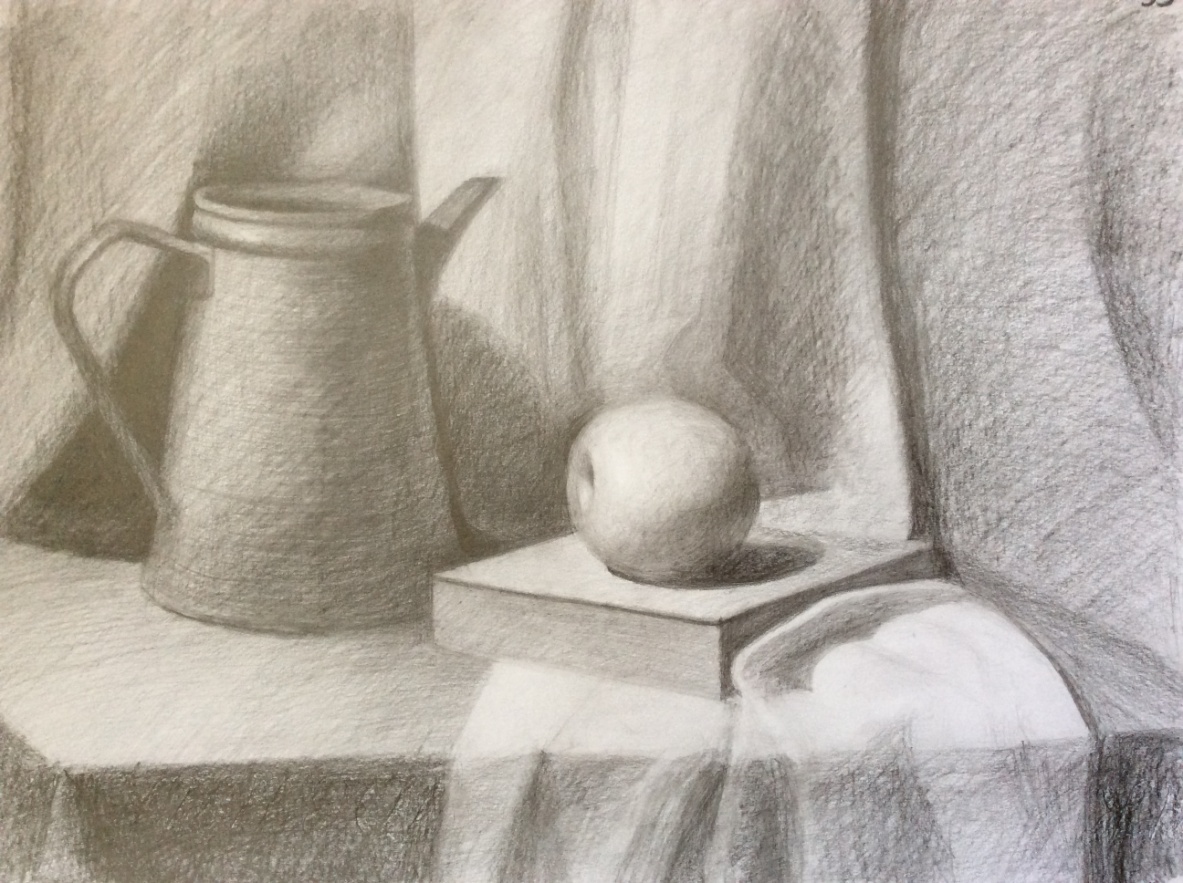 